КОРОЧАНСКАЯ  ТЕРРИТОРИАЛЬНАЯ ИЗБИРАТЕЛЬНАЯ КОМИССИИ ПОСТАНОВЛЕНИЕг.КорочаО Плане работы Контрольно-ревизионной службы при Корочанской территориальной избирательной комиссии на 2023 годВ соответствии со статьей 60 Федерального закона от 12 июня 2002 года № 67-ФЗ «Об основных гарантиях избирательных прав и права на участие в референдуме граждан Российской Федерации», статьей 70 Избирательного кодекса Белгородской области, постановлением Корочанской территориальной избирательной комиссии от 24 марта 2023 года № 15/66-1 «О создании контрольно - ревизионной службы при Корочанской территориальной избирательной комиссии», Корочанская территориальная избирательная комиссия постановляет:1.Утвердить План работы Контрольно-ревизионной службы при Корочанской территориальной избирательной комиссии на 2023 год (прилагается).2. Разместить настоящее постановление на странице территориальной избирательной комиссии на официальном сайте Избирательной комиссии Белгородской области в информационно-телекоммуникационной сети «Интернет».3. Контроль за исполнением настоящего постановления возложить на председателя Корочанской территориальной избирательной комиссии       И.И. Масленникову.      Председатель Корочанской территориальной        избирательной комиссии                                            И.И. Масленникова 	       Секретарь Корочанской территориальной        избирательной комиссии                                          Н.С. Цоцорина                                            Приложение                                              к постановлению                                        Корочанской  территориальной                                          избирательной комиссии                                           от 24 марта 2023 г. № 15/66-1ПЛАН РАБОТЫ Контрольно-ревизионной службы при Корочанской территориальной избирательной комиссии на 2023 год24 марта 2023 года № 15/66-1№ п/пНаправление деятельностиЗадачиОтветственныйСрок исполнения1. Организация работы КРС по направлениям деятельности1. Организация работы КРС по направлениям деятельности1. Организация работы КРС по направлениям деятельности1. Организация работы КРС по направлениям деятельности1. Организация работы КРС по направлениям деятельности1.1.Проведение заседаний контрольно-ревизионной службы при Корочанской территориальной избирательной комиссии (далее – КРС)Подготовка и проведение заседания КРС Масленникова И.И.Цоцорина Н.С.Март - декабрь 2023 г.1.2.Подготовка проектов постановлений Корочанской территориальной избирательной комиссии по вопросам организации работы КРСПодготовка проекта постановления Корочанской территориальной избирательной комиссии                    «О внесение изменений в состав контрольно-ревизионной службы при Корочанской территориальной избирательной комиссии»Цоцорина Н.С.Март - декабрь 2023 г.1.3.Организационно-методическая работаВзаимодействие с правоохранительными органами, с подразделениями ПАО Сбербанк, с территориальными органами ФНС России, УМВД, Минюста, Росреестра, а также с иными государственными и муниципальными органами, органами государственной власти, органами местного самоуправления, иными организациями и учреждениями.Масленникова И.И.Март - декабрь 2023 г.2. Участие в проведении семинаров, круглых столов, учебы, дистанционного обучения, совещаний2. Участие в проведении семинаров, круглых столов, учебы, дистанционного обучения, совещаний2. Участие в проведении семинаров, круглых столов, учебы, дистанционного обучения, совещаний2. Участие в проведении семинаров, круглых столов, учебы, дистанционного обучения, совещаний2. Участие в проведении семинаров, круглых столов, учебы, дистанционного обучения, совещаний2.1.Участие в проведении семинаров, обучения представителей Корочанской территориальной избирательной комиссии по направлениям деятельности КРС Обучение членов КРС при Корочанской территориальной избирательной комиссии по темам:1. «Контрольно-ревизионная служба при территориальной избирательной комиссии»;2. «Финансовое обеспечение Корочанской территориальной избирательной комиссии»;3. «Избирательные фонды кандидатов, избирательных объединений».Масленникова И.И.Цоцорина Н.С.Парфёнова Ж.Ю.Март - декабрь2023 г.3. Информационное обеспечение деятельности КРС3. Информационное обеспечение деятельности КРС3. Информационное обеспечение деятельности КРС3. Информационное обеспечение деятельности КРС3. Информационное обеспечение деятельности КРС3.1.Наполнение и обновление информации по направлениям деятельности КРС на сайте Администрации Корочанского района в разделе «Избирательная комиссия», в соцсетях информационно-телекоммуникационной сети «Интернет».Наполнение и обновление информации на сайте Администрации Корочанского района в разделе «Корочанская территориальная избирательная комиссия» по направлениям деятельности КРС: Политические партии (текущая деятельность): - сведения об общей сумме средств, поступивших, израсходованных и возвращенных региональными отделениями политических партий;- сводные сведения о поступлении и расходовании средств региональных отделений политических партий;- информация о результатах проверки сведений о поступлении и расходовании средств региональных отделений политических партий;2. КРС:- положение о КРС; - состав КРС; - план работы КРС.- отчеты избирательных комиссий о расходовании средств, выделенных из бюджетов на подготовку и проведение выборов (в соответствии с Регламентом информационного наполнения официального сайта Избирательной комиссии Белгородской области на Интернет-портале ГАС «Выборы» в информационно-телекоммуникационной сети «Интернет»); - финансовые отчеты кандидатов, избирательных объединений (в соответствии с Регламентом информационного наполнения официального сайта Избирательной комиссии Белгородской области на Интернет-портале ГАС «Выборы» в информационно-телекоммуникационной сети «Интернет»);- сведения об общей сумме средств, поступивших в избирательные фонды кандидатов, избирательных объединений и израсходованные из них (в соответствии с Регламентом информационного наполнения официального сайта Избирательной комиссии Белгородской области на Интернет-портале ГАС «Выборы» в информационно-телекоммуникационной сети «Интернет»)Масленникова И.И.Цоцорина Н.С.Парфёнова Ж.Ю.Март - декабрь2023 г.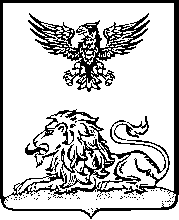 